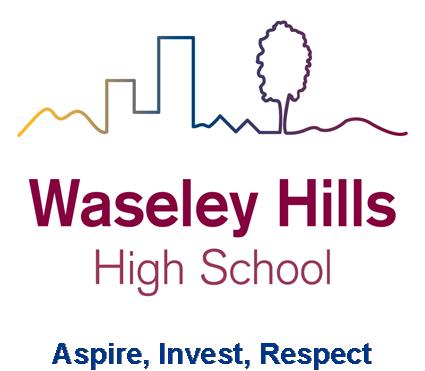 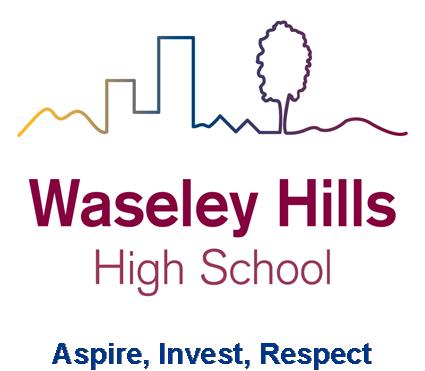 Establishment NameWaseley Hills High School, School Road, Rubery, Birmingham, B45 9ELPostCleaner x 2Contract TypeTemporary for Autumn Term 2020Term of Contract (if not  permanent)Hours15:30 – 18:30 (3 hours per day, Mon – Fri – term time only)Salary ScaleSalary Range (for Heads, Deputy/Assistant Heads) National Minimum Wage £8.72 (over 25 years of age)Other Allowances (e.g. TLR, SEN)N/AVacancy DetailsWaseley Hills High school are looking to appoint 2 flexible, reliable, enthusiastic and hardworking people to join our team as Cleaner to maintain a high standard of cleanliness within classrooms, corridors, offices, toilets. This will require duties such as vacuuming, dusting and cleaning of washroom areas, tables, chairs etc.
A good understanding of cleaning chemicals and equipment would be desirable.If you are interested in applying, please visit our website www.waseleyhills.worcs.sch.uk  for an application form or contact the Headteacher’s PA/HR Manager, Mrs Jo Toyne, for further information. (No CV’s or agencies).  
Completed applications should sent to the above address or emailed to applications@waseleyhills.worcs.sch.ukThe school expects all staff and volunteers to share our commitment to safeguarding and promoting the welfare of our students.The successful applicant will be subject to an Enhanced Disclosure Barring Scheme check.Job Start Date 1st September 2020Advert Closing Date25th JulyInterview DateASAP